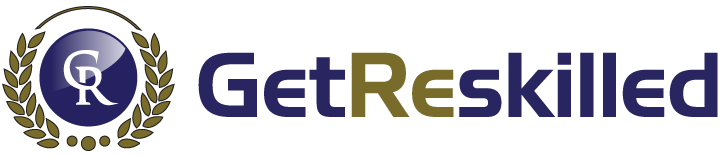 Your NetworkUse this form as inspiration to plot your network. You can adapt the boxes if necessary - no two networks will look alike. List all the people you can think of who might be useful in your job search. Make contact with each person, explain your situation and what you’re trying to achieveAsk if they know anyone in the industry or someone that could help your job hunt. Cross them off your list once you’ve spoken to themProfessionalConsider current colleagues, past colleagues, suppliers, customers and other industry contacts that could potentially help you in your job search.SocialConsider family, friends, school/university contacts as well as acquaintances from sports, clubs and other social events that could potentially help you in your job search.NameDate contactedNotes from contactNameDate contactedNotes from contact